Учащиеся 4-а класса весело (и с пользой для себя) проводят выходные! На прошлой неделе наш класс посетил увлекательное мероприятие «Pizza party» на базе кафе-бара «Фараон». Ребята прошли мастер-класс по изготовлению пиццы, не забыли «блеснуть» эрудицией, поучаствовать в конкурсах и в заключении скушать пиццу собственного приготовления.Всё мероприятие проходило в весёлой и непринуждённой атмосфере. Приходите в «Фараон» на мастер-класс! Рекомендуем!А для тех, кто не может попасть на это мероприятие, мы предлагаем нашу инструкцию по приготовлению пиццы: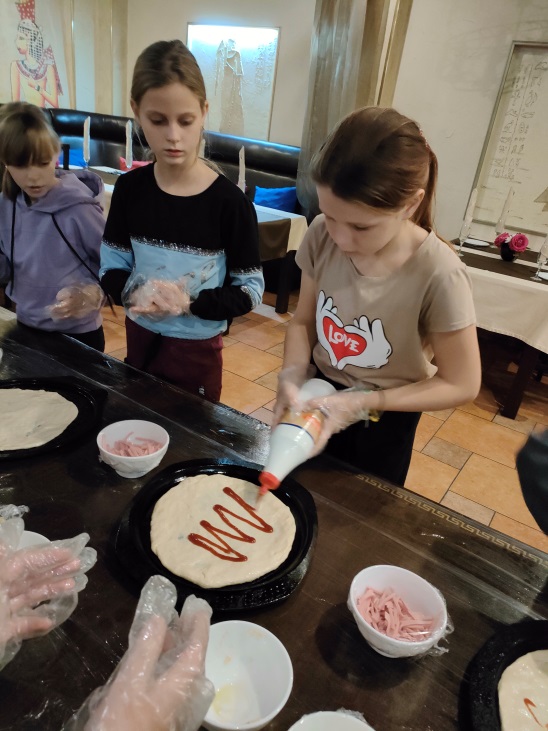 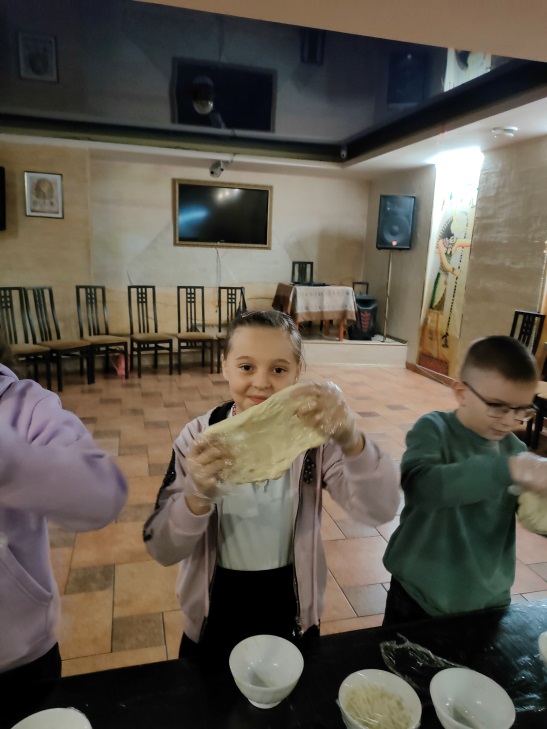 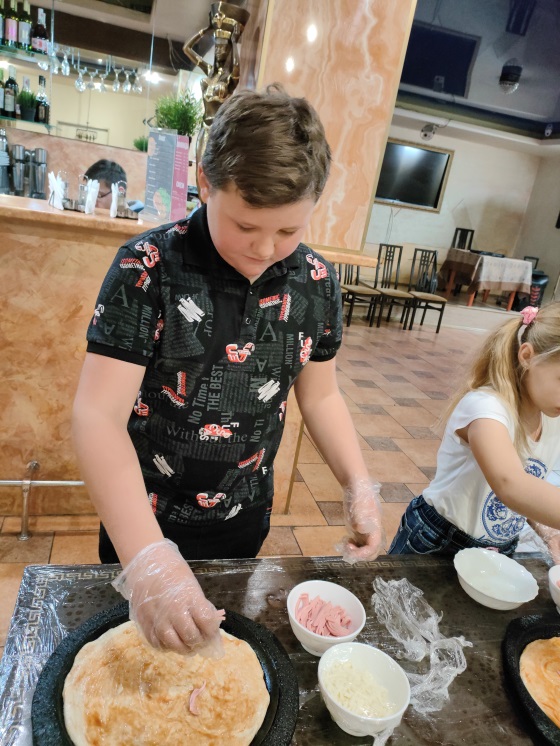 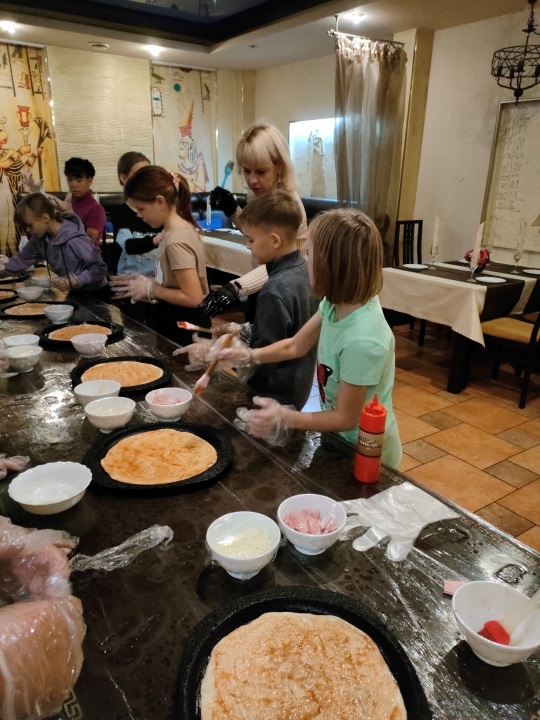 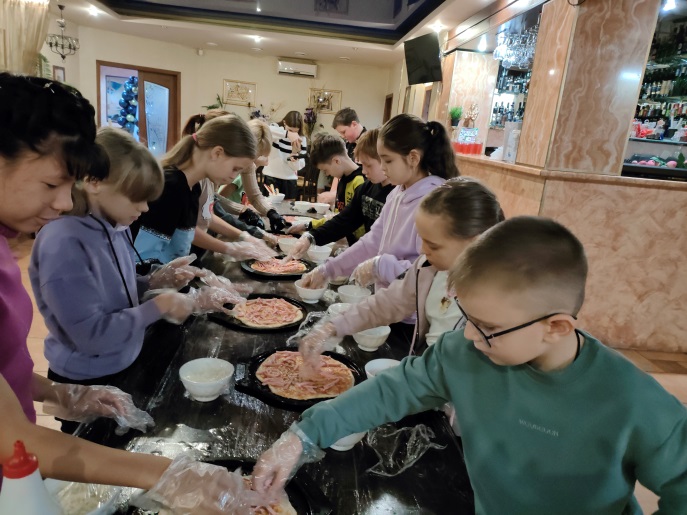 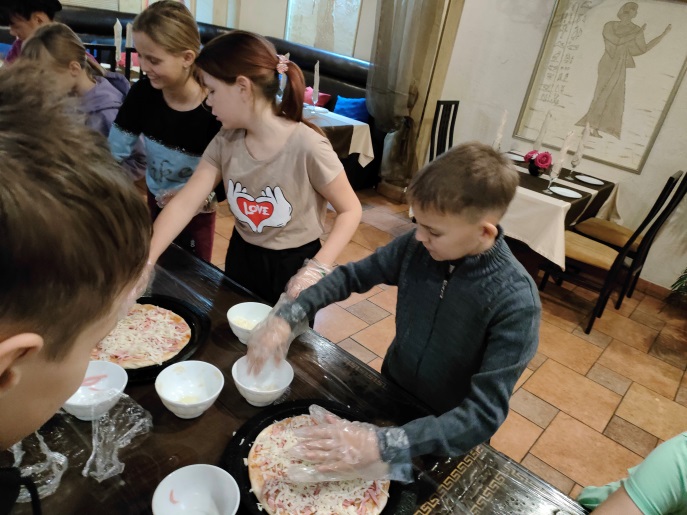 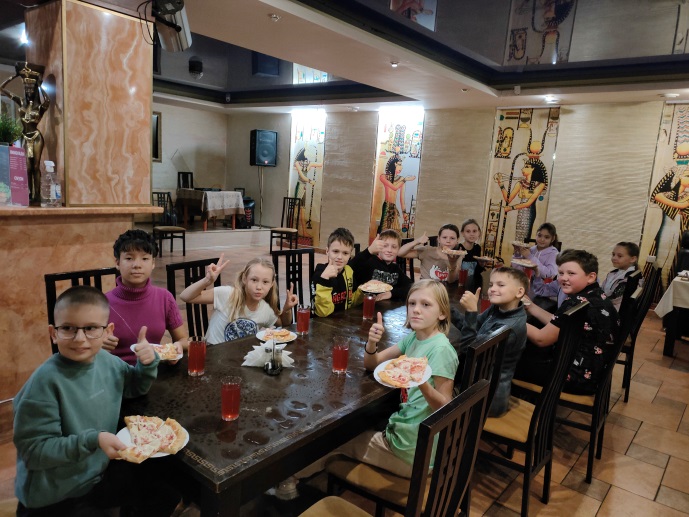 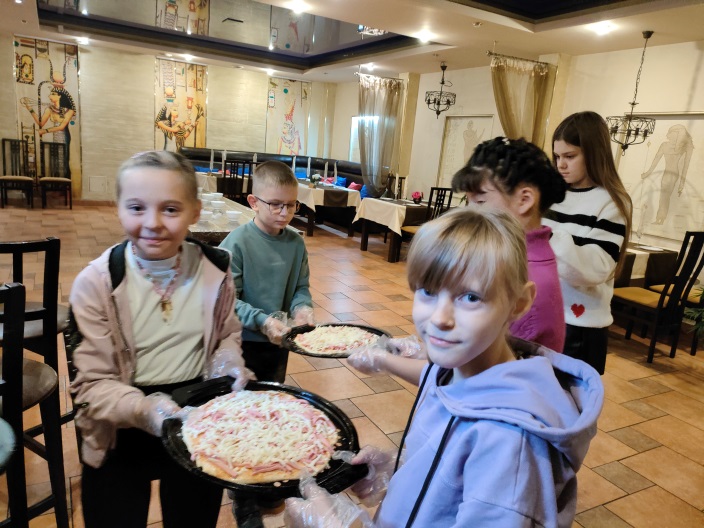 